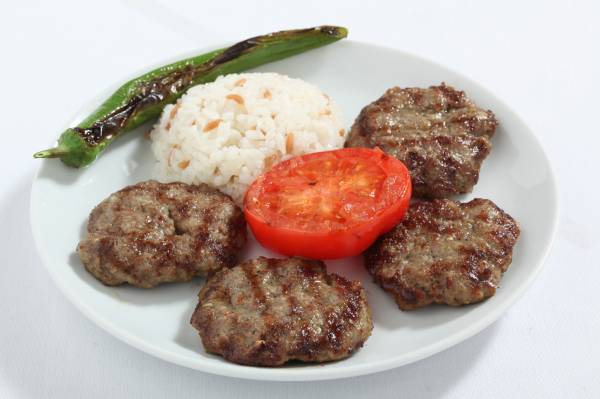 MEATBALLSIngredients:500 grams of minced meat2 grated onionsThe inner parts of 4 loaves of stale breads1 egg1 sugar-spoon of salt1 tea-spoon of black pepper1 tea-spoon of cuminPreparation:Mix all the ingredients.Give shapes to the meat mixtures.Fry the meatballs in a pan, in an oven or on the grill.Enjoy your meal  